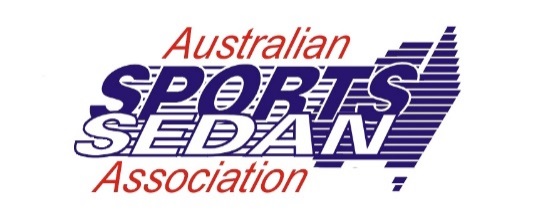 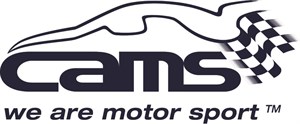 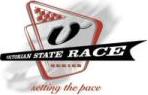 2019 Victorian State Circuit Racing Championships Rd 4SANDOWN INTERNATIONAL MOTOR RACEWAY19 – 21 July 2019 General Supplementary RegulationsAUTHORITYThe Event will be held under the FIA International Sporting Code including Appendices, the National Competition Rules (NCR) and Race Meeting Standing Regulations of the Confederation of Australian Motor Sport Limited (CAMS), the 2019 Victorian State Circuit Racing Championship Series Regulations, the Sandown Raceway Standing Venue Regulations and these General Supplementary Regulations and any Further Regulations or instructions that may be issued.  The Event will be conducted under and in accordance with the CAMS OH&S and Risk Management Policies, which can be found at www.cams.com.au The CAMS Permit Number is 319/207/01PROMOTERThe Event will be promoted and organised by the Australian Sports Sedan Association Inc, C/- 10 Maidstone Place Ferntree Gully, Victoria 3156.ORGANISING COMMITTEEThe Organising Committee shall comprise Colin Smith, Anne Gilliland, Stephen Craig & Gale SmithClerk of the Course 			Colin Smith 		[CAMS Official Licence # 887135]					AH 03 9763 7811		Email: crges@bigpond.com Event Secretary			Gale Smith		[CAMS Official Licence # 9130404]					10 Maidstone Place, FERNTREE GULLY Vic 3156					AH 03 9763 7811		Email: galeesmith@hotmail.com KEY OFFICIALSChief Steward				Alan Patterson		[CAMS Official Licence # 885496]Stewards					David Cheong		[CAMS Official Licence # 1044415]					Robert Fraser		[CAMS Official Licence # 8811745]Chief Scrutineer 			Karen French		[CAMS Official Licence # 9770414]Chief Timekeeper			Darren McKemmish  	[CAMS Official Licence # 9728101]Chief Medical Officer			Dr Jack SpencerCompliance Checker 			Danny Jonas		[CAMS Official Licence # 9554370]EVENT DESCRIPTIONThe Event will be a State Championship Race Meeting held over three days (Friday 19 July will be a Private Practice activity). The activities will be conducted at Sandown International Raceway and cars will circulate in an anticlockwise direction of the 3.1 km National Circuit. ENTRIESThe preferred method of entry is via CAMS Event Entry-www.meecamsau.com. Those using it know how easy it is. For all others, we strongly encourage you to use this time saving system. There is a tutorial on the website for first timers and a telephone help number for use during business hours.Entries will open on publication of the Supplementary Regulations and close on Friday 5 July 2019 except for the Friday practice activity for which entries close 9.00am Friday 19 July. Competitors are reminded of clause 83 of the NCR’s of the CAMS Manual of Motorsport regarding refusal of entries. The Entry Fee will be $205.00 GST Inc for the Friday practice activity, and for the Saturday/Sunday will be $410.00 GST Inc for entries received up to 28 June 2018 and $430.00 GST inc. thereafter up until the closing date. The maximum number of entries accepted for the Meeting will be 356.A surcharge of $110 including GST applies to any entry which nominates for more than one class with the same Driver. In these cases the Driver must indicate on the Entry Form his/hers first and second choice of which category they would like to run.  A separate full entry fee is payable if the cross entry is for the same vehicle but with a different Driver. A separate full Entry Fee is also payable if a Driver enters more than one category with a different vehicle. Each Competitor must hold a CAMS Competition Licence unless they comply with (a) or (b) below. Each Driver must hold a minimum of a CAMS Provisional Circuit competition licence unless noted otherwise against a particular Event or specified otherwise in the Sporting Regulations for the relevant Championship/Cup/Series/Trophy/etc or;Hold a Motor Sport New Zealand competition licence and Trans-Tasman Visa valid for the Event; orHold a minimum of the highest grade National Licence issued by a foreign ASN together with an authorisation issued by that ASN for the Event; Such Drivers and Competitors:Shall be ineligible to score points in any Championship/Cup/Series/Trophy/etc connected with the Event; andmust receive an authorisation to compete from CAMS prior to the Event;Entry Forms can be obtained from www.vicstateraceseries.com  & www.sportssedan.com.au GENERAL INFORMATIONCertain public, property, professional indemnity and personal accident insurance is provided by CAMS in relation to the Event.  Further details can be found in the CAMS Insurance Handbook, available at www.cams.com.au. Protests, if any, must be lodged in accordance with Part XII of the CAMS Manual. The Promoter reserves the right to cancel, postpone or abandon the Event in accordance with NCR 59. Timing will be electronic and each competitor will require a DATA-1 Transmitter. The Organisers reserve the right to refuse entry in accordance with NCR 83.ALCOHOL, DRUGS AND OTHER SUBSTANCESAny holder of a CAMS ‘Competition’ or ‘Officials’ licence (or equivalent licence issued by another ASN) may be tested for the presence of drugs (or other banned substances) and subject to a penalty (ies) for a breach in accordance with the CAMS Anti-Doping Policy and/or the CAMS Illicit Drugs in Sport (Safety Testing) Policy as published on the CAMS website. Consumption of alcohol in the paddock, pits or any section of the competition venue/course under the control of the Officials is forbidden until all competition is concluded each day. Accordingly, any holder of a CAMS ‘Competition’ or ‘Officials’ licence (or equivalent licence issued by another ASN) may also be tested for the presence of alcohol by a CAMS Accredited Testing Official (CATO) in accordance with the CAMS Standard Operating Procedure for Breath Alcohol Testing.INVITED CATEGORIESVehicles must be adequately muffled to comply with noise restrictions. Fuel must comply with Schedule G of the current CAMS Manual of Motor Sport. Qualifying/Racing will be provided for cars complying with the Regulations for the following categories:Formula Ford 1600 & Formula Ford, HQ Holden, Improved Production Cars (including BMW E30), Formula Vee, Historic Touring Cars ,Sports Cars (Group 2Bi & 2Bii, 2F & (including Invited 2A FIA GT3 & GT4*, 5th category Sa, Sb, Sc, Group T), Porsche 944 Challenge Cars, Saloon Cars & Hyundai Excels.*Refer Appendix A of the 2019 Victorian State Circuit Racing Championship Series Regulations TARGETED SCRUTINYTargeted Scrutiny procedures will be applied at this Meeting. The appropriate Target Scrutiny Documentation is a part of the Event Entry Form and must be completed prior to return. Please note that this does not mean your car will not be subject to Scrutiny throughout the weekend. Drivers will be required to present upon request their current CAMS licence, CAMS affiliated car club membership, and vehicle logbook (if issued). All Driver apparel shall comply with Schedule D of the 2019 CAMS Manual FINAL REGULATIONS AND PASSESFinal Regulations and other documents will be emailed to you – ENSURE YOUR CORRECT EMAIL ADDRESS is on your Entry Form. Credentials will be available for pick up on Friday at Doc check for those competing in the Private Practice day or Saturday at the Credentials Office in Racecourse Drive adjacent to Red Hill viewing area.AWARDSAwards for races are only to consist of certificates supplied by the Victorian State Race Series Inc.JUDGES OF FACTAt each round,The Starter is appointed Judge of Fact with respect to:Compliance with the Starting Regulations.The Chief Time-Keeper is appointed Judge of Fact with regard to: -Whether each car is in the correct grid position immediately prior to the start of the race,The order in which cars cross the finishing line at the end of each race, and the lap times achieved by each car during practice and races.The Clerk of the Course, Assistant Clerks of the Course and the Chief Scrutineer are appointed Judges of Fact with regard to compliance with the regulations governing noise emissions.The 2019 Series Regulations of the Victorian State Circuit Racing Championships can be obtained from the following website: www.vicstateraceseries.comThe Sandown Standing Race Regulations can be obtained from the following website www.sandown.net.au.Gale SmithSecretary of the Event